ESTADO DO RIO GRANDE DO SUL                                                                                                                                                                                                                                                                                                                                                                                                                                                                                                                                                                                                                                                                                                                                                                    CÂMARA MUNICIPAL DE FREDERICO WESTPHALEN - RSSESSÃO ORDINÁRIA DO DIA 08 DE NOVEMBRO DE 2016.- LEITURA DA BÍBLIA. I - ABERTURA DA SESSÃO“COM AS BÊNÇÃOS E PROTEÇÃO DE DEUS, DECLARO ABERTA A PRESENTE SESSÃO”. - VOTAÇÃO DA ATA ATA N° 1.856/2016 - SESSÃO ORDINÁRIA DO DIA 01 DE NOVEMBRO DE 2016.  II - LEITURA DO EXPEDIENTEMATÉRIA DO PODER EXECUTIVO- PROJETO DE LEI Nº 057/2016, DE 07 DE NOVEMBRO DE 2016 –AUTORIZA A ABERTURA DE CRÉDITO ADICIONAL ESPECIAL E DÁ OUTRAS PROVIDÊNCIAS.- PROJETO DE LEI Nº 058/2016, DE 07 DE NOVEMBRO DE 2016-DISPÕE SOBRE A CONCESSÃO DE ADICIONAL POR TEMPO DE SERVIÇO AOS SERVIDORES ESTÁVEIS DO QUEDRO CELETISTA ESPECIAL EM EXTINÇÃO CRIADO PELA LEI MUNICIPAL Nº 1.601/92, E DÁ OUTRAS PROVIDÊNCIAS.- PROJETO DE LEI Nº 059/2016, DE 07- DE NOVEMBRO DE 2016- AUTORIZA O PODER EXECUTIVO A CELEBRAR CONVÊNIOA DE COOPERAÇÃO COM A UNIVERSIDADE FEDERAL DE SANTA MARIA, CAMPUS DE FREDERICO WESTPHALEN.CORRESPONDÊNCIA RECEBIDA- Ministério da Educação – Fundo Nacional de Desenvolvimento da Educação – Comunicado nº 201403/2016, informando a liberação de recursos financeiros.III - PEQUENAS COMUNICAÇÕESIV - GRANDE EXPEDIENTEV - ORDEM DO DIA - PROJETO DE LEI Nº 054/2016, DE 24 DE OUTUBRO DE 2016 – ALTERA A REDAÇÃO DA LEI MUNICIPAL Nº 1.354, de 27 de setembro de 1989, com a supressão de denominação determinada pela Lei Municipal nº 3.818, de 24 de maio de 2012.- Parecer nº 053/2016 da Comissão de Constituição, Justiça e Legislação.- Parecer nº 042/2016 da Comissão de Desenvolvimento Econômico, Fiscalização e Controle Orçamentário. - Parecer nº 018/2016 da Comissão de Bem-Estar Social.VI - EXPLICAÇÕES PESSOAISVII – ENCERRAMENTO DA SESSÃO“AGRADECENDO A PROTEÇÃO DE DEUS, DECLARO ENCERRADA A PRESENTE SESSÃO.”	SECRETARIA DA CÂMARA DE VEREADORES DE FREDERICO WESTPHALEN, AOS SETE DIAS DO MÊS DE NOVEMBRO DO ANO DE 2016. 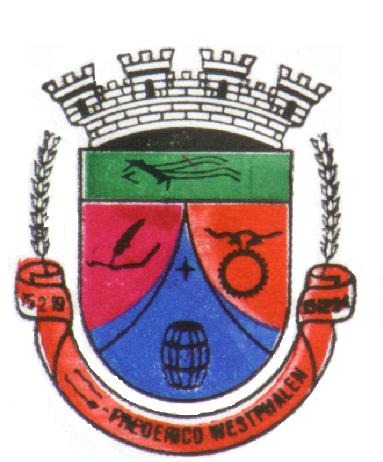 